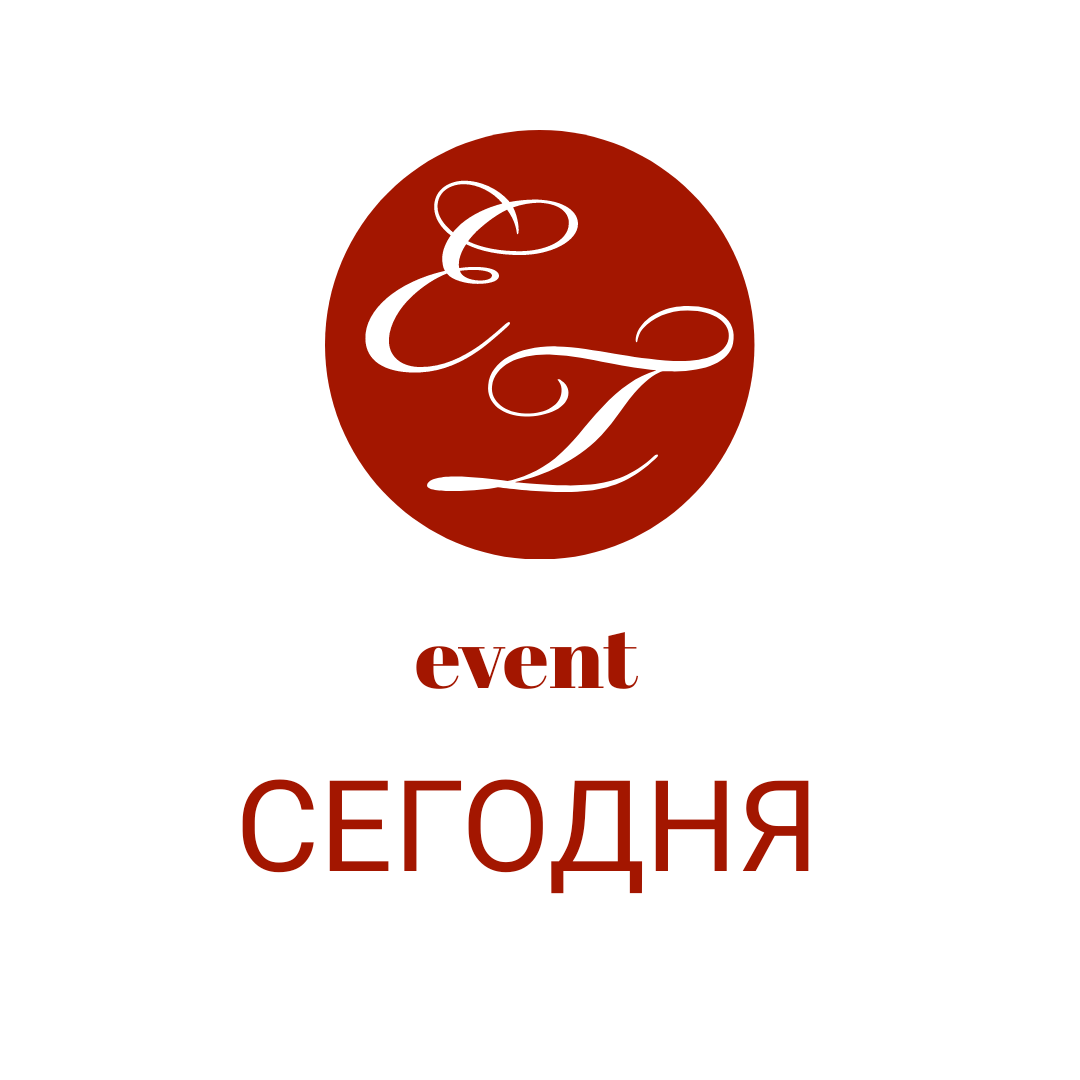 Ежегодная web-конференция Субсидиарная ответственность и оспаривание сделок - важные позиции ВС, риски, защита.Из цикла конференций “Практика банкротства”20 декабря 2023 годаOn-line__________________________________________________________________________________Каждый должен отвечать за себя - этот постулат у всех на слуху. И все же есть ситуации, когда обязательства основного должника обязаны выполнять третьи лица - это субсидиарная ответственность. В каких случаях она наступает, кто и у кого может взыскать долги другого человека или компании - откровенно и без опасений разберемся 20 декабря 2023 года на ежегодной web-конференции “Субсидиарная ответственность и оспаривание сделок - важные позиции ВС, риски, защита.”.По статистике судебного департамента Верховного суда РФ 60% заявлений о привлечении к субсидиарной ответственности были удовлетворены судами за первые шесть месяцев 2023 года. В настоящее время в рамках практически любого дела о банкротстве юридического лица кредиторы или конкурсный управляющий обращаются в суд с требованием о привлечении к субсидиарной ответственности руководителей компании. В некоторых случаях бизнесменам удается защититься от требований, однако, в последнее время в судебной практике наблюдается тенденция расширения круга лиц, привлекаемых к субсидиарной ответственности при банкротстве. Кроме того, исходя из презумпции выгодоприобретателя, в качестве КДЛ признается любое лицо, получающее выгоду из незаконного или недобросовестного поведения менеджмента компании-должника, в том числе и в отсутствие формального контроля. На практике к КДЛ чаще всего относят руководителей, мажоритарных участников и акционеров, членов совета директоров и бенефициаров бизнеса. Практикой по таким спорам и главными банкротными законодательными позициями года поделятся эксперты на zoom-платформе центра конференций “Сегодня”. Формат: кейс-доклады спикеров, вопрос-ответ, public talk.Ключевые блоки вопросов конференции:Что изменилось в судебной практике, касающейся привлечения к субсидиарной ответственности контролирующих должника лиц? категории лиц, привлекаемых к ответственности, выбор оснований и состава ответственных лиц - текущая практика и банкротная статистика; права КДЛ в деле о банкротстве: обжалование действий АУ, возражения против установления требований конкурсных кредиторов и др.Важнейшие правовые позиции ВС РФ по спорам о привлечении к субсидиарной ответственности и взыскании убытков уходящего года. тренды в отношении контролирующих лиц, разграничение статуса КДЛ в зависимости от их роли в управлении;новый подход ВС, оценивающий процессуальное поведение стороны в обособленных спорах;разграничение солидарной и долевой ответственности и др.Злоупотребление конструкцией юридического лица - правовые позиции, направленные на защиту кредиторов от разделения бизнеса контрагента на центры прибыли и убытков.Проблемы признания недействительными цепочек сделок: судебная практика и рекомендации.Как принять превентивные меры, снизить риски и защитить личные активы?о предпринимательском риске - судебная практика по определению границ предпринимательского риска;о наличии и реализации реального экономического плана по выходу из кризиса - ориентиры на критерий добросовестности;о проверке контрагента на благонадежность - должную осмотрительность никто не отменял.Директор ликвидированного юрлица по долгам не отвечает? При каких основаниях возникает право на обращение с заявлением о привлечении к субсидиарной ответственности вне рамок дела о банкротстве, если оно было прекращено? Когда юриста признают контролирующим лицом? Разбор наиболее прецедентных споров о привлечении юриста к ответственности.	Приглашенные эксперты: Игорь Журиков, Старший партнер, управляющий московским офисом компании ЛексфортАлександр Попелюк, Адвокат, партнер юридической фирмы LidingsНадежда Мазепова, Партнер и руководитель финансово-экономического направления компании "Лексфорт", сертифицированный судебный эксперт в области финансово-экономической и бухгалтерской экспертизыЕкатерина Корниенко, Член Экспертного совета по развитию конкуренции в сфере банкротства Комитета ГД по защите конкуренции, арбитражный управляющий, партнер Smart СasesДмитрий Баянов, Руководитель банкротной практики Центра правовых стратегий "Лексфорт"Александр Робакидзе*, Арбитражный управляющий, Магистр РШЧПАндрей Набережный*, Директор проектов управления принудительного взыскания и банкротства департамента по работе с проблемными активами ПАО "Сбербанк"Алексей Юхнин*, Директор по развитию проектов группы "Интерфакс", руководитель проекта "Федресурс", эксперт в области банкротного праваСписок спикеров дополняется…Аудитория: руководящие и ответственные лица компаний (акционеры, члены совета директоров, собственники, учредители, топ-менеджеры, главные бухгалтеры, юристы и другие).Сайт события и регистрация>>>–Организатор: центр конференций “Сегодня”  +7 (951) 414 22 13 cc@eventtoday.biz Работа с информационными партнерами и аккредитация СМИ: Светлана Барцева s.barceva@eventtoday.biz * - финальный состав спикеров может отличаться от первоначальной программы ** - организатор не несет ответственность за изменение состава докладчиков и времени их выступления, произошедшие по независящим от организатора причинам